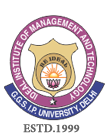 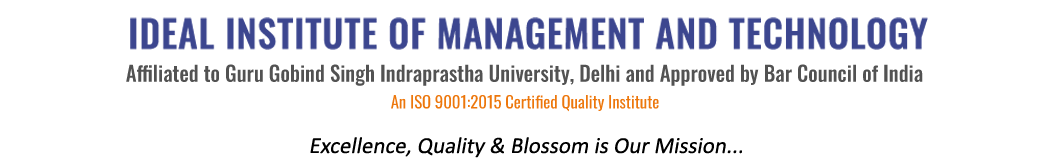       16 X, Karkardooma Institutional Area, (Near Telephone Exchange)
Delhi-110092+91 (11) 22372639, 22375961,http://idealinstitute.edu.in INDUSTRIAL VISIT LIST TO SRINATHJI ISPAT PVT LTD.(GHAZIABAD) ON 23rd FEBRUARY 2016S.NoNameEnrollment No.1ADITYA BHANDARI00313401715                                 2AKANKSHA NEGI00413401715            3ANAMIKA00613401715            4ANIRUDH MUKHERJEE 007134017155ANUSHKA VARDIA00813401715            6GAGAN DEEP SINGH 010134017157GARVITA KUMAR011134017158GULAFSHAN SHABNAM01213401715            9ISHAN SHARMA0131340171510MANISHA TYAGI0151340171511MOHD. ZAMAN01713401715             12MUSKAN GOYAL01813401715                 13NANCY KUMARI01913401715             14NIKITA SHARMA02013401715             15NISHANT 02113401715                        16PARUL SAJWAN02313401715             17PRANAV SINGH02413401715             18RAJAT SHARMA0251340171519SAKSHI JAIN02713401715              20SANIL CHAWLA0281340171521SHUBHAM K. KAUSHAL0311340171522SHURUTI GUPTA03213401715                  23SRISHTI GOYAL03313401715               24SRISHTI TANEJA 03413401715              25TANYA ARORA0381340171526VAIBHAV BHATI04213401715             27VIJAY KUMAR04313401715             28VINI0441340171529TUSHAR RASTOGI40113401715                30PABITRA CHHETRI40213401715             31SIDDHARTH SAHNI40313401715              32PARIDHI GAUR40413401715             33LATA BIST40613401715             34SHREYANSH GOEL41113401715             35RACHIT JAIN3551340171536ANSHIK AGRAWAL35213401715                               37MUSKAN JAIN3541340171538ARSHPREET35313401715                               38SUNIDHI0351340171540SUNITI0361340171541RASHI0261340171542SHEETAL3561340171543SIMRAN4091340171544BHARTI0091340171545NIYATI0221340171546SHEFALI0291340171547AMAN0051340171548SARTHAK40813401715             49PUNEET4101340171550TARUN03913401715